20 декабря в 1 классе прошла викторина по сказкам  «Поляна сказок». Провела её заведующая школьной библиотекой Пчёлкина Т.В.Цели мероприятия:- обобщить знания учащихся о сказках;- развивать умения узнавать сказки и их героев;- развивать творческое воображение, ассоциативную память;- воспитывать потребность в чтении книг, воспитывать любовь к устному народному творчеству, к сказкам различных писателей.Благодаря  викторине дети обобщают знания по сказкам, развивают творческое воображение, интерес к русской литературе, чтению.                        Ребятам было интересно, весело, а главное и поучительно. Ведь они вспомнили много сказок,  получили массу положительных эмоций.                 А из этого следует, что каждый  стал сегодня ещё добрее и грамотнее.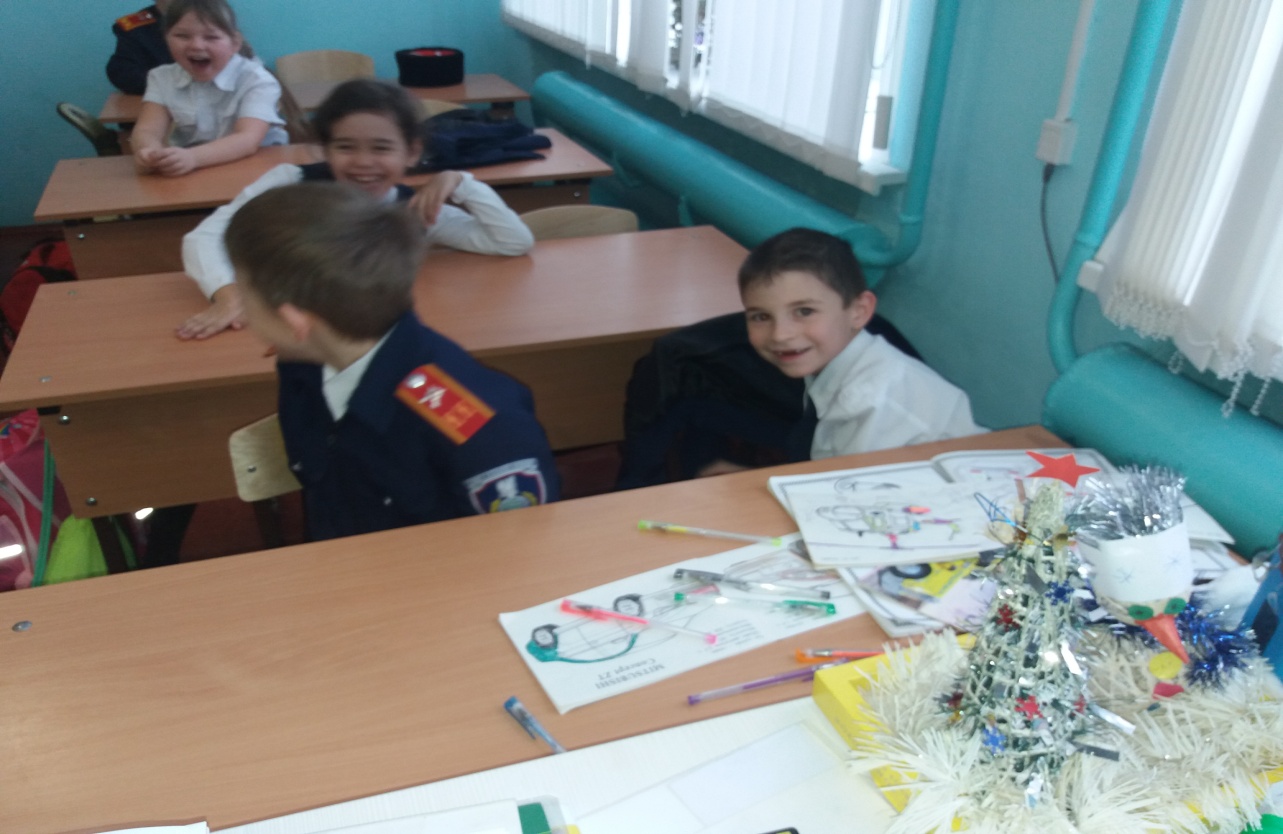 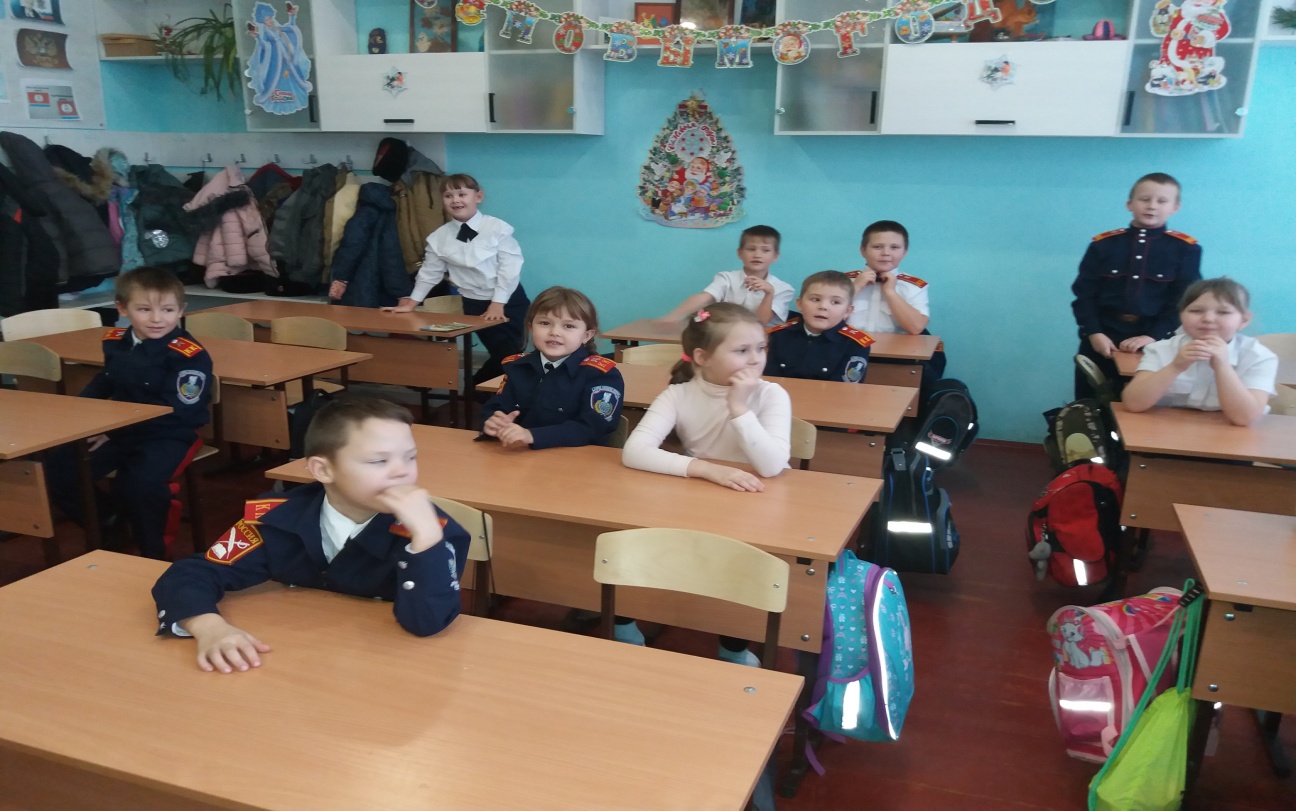 
Вот закончилась игра, 
Расходиться нам пора. 
Ну а прежде ясно всемПодведём итог игре.Объявляются результаты викторины. Награждение.Кто с книгой по свету шагает,
Кто с нею умеет дружить,
Тому эта книга всегда помогает,
Учиться, работать и житьТворческих Вам успехов и удачи, дорогие наши первоклашки !Заведующая школьной библиотекой        Т.В.Пчёлкина